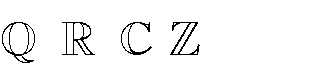 CONȚINUTURI PENTRU SIMULAREA PROBELOR SCRISE ALE EXAMENULUI DEBACALAUREAT NAŢIONAL PENTRU ELEVII CLASEI A XII-A ÎN ANUL ȘCOLAR 2013 – 2014DISCIPLINACONȚINUTURIMATEMATICĂprograma M_mate-infoConținuturile  pentru  simulare  și  competențele  de  evaluat  asociateacestora sunt cele prevăzute în programa de bacalaureat. Pentru simulare sunt exceptate următoarele conținuturi:	capitolul  Inele  de  polinoame  cu  coeficienţi  într-un  corp comutativ (p , p prim)	capitolul Aplicaţii ale integralei definiteMATEMATICĂprograma M_șt-natConținuturile  pentru  simulare  și  competențele  de  evaluat  asociateacestora sunt cele prevăzute în programa de bacalaureat.Pentru simulare sunt exceptate următoarele conținuturi:	capitolul  Inele  de  polinoame  cu  coeficienţi  într-un  corp comutativ (p , p prim)	capitolul Aplicaţii ale integralei definiteMATEMATICĂprograma M_tehnologicConținuturile  pentru  simulare  și  competențele  de  evaluat  asociateacestora sunt cele prevăzute în programa de bacalaureat.Pentru simulare sunt exceptate următoarele conținuturi:	capitolul  Inele  de  polinoame  cu  coeficienţi  într-un  corp comutativ (p , p prim)	capitolul Aplicaţii ale integralei definiteMATEMATICĂprograma M_pedagogicConținuturile  pentru  simulare  și  competențele  de  evaluat  asociateacestora sunt cele prevăzute în programa de bacalaureat.Pentru simulare sunt exceptate următoarele conținuturi:Sisteme  de  ecuaţii  liniare  cu  cel  mult  3  necunoscute;  forma  matriceală a unui sistem liniarMetode de rezolvare a sistemelor liniare: metoda Cramer, metoda GaussAplicaţii: ecuaţia unei drepte determinate de două puncte distincte, aria unui triunghi şi caracterizarea coliniarităţii a trei puncte în plan din capitolul Sisteme de ecuaţii liniare